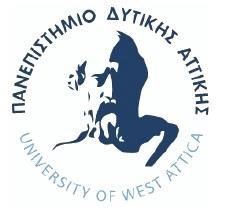 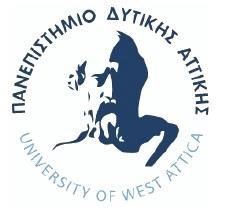 ΠΑΝΕΠΙΣΤΗΜΙΟ ΔΥΤΙΚΗΣ ΑΤΤΙΚΗΣΣΧΟΛΗ ΜΗΧΑΝΙΚΩΝΤΜΗΜΑ ΜΗΧΑΝΙΚΩΝ ΒΙΟΪΑΤΡΙΚΗΣΠΑΝΕΠΙΣΤΗΜΙΟ ΔΥΤΙΚΗΣ ΑΤΤΙΚΗΣΣΧΟΛΗ ΜΗΧΑΝΙΚΩΝΤΜΗΜΑ ΜΗΧΑΝΙΚΩΝ ΒΙΟΪΑΤΡΙΚΗΣΠΑΝΕΠΙΣΤΗΜΙΟ ΔΥΤΙΚΗΣ ΑΤΤΙΚΗΣΣΧΟΛΗ ΜΗΧΑΝΙΚΩΝΤΜΗΜΑ ΜΗΧΑΝΙΚΩΝ ΒΙΟΪΑΤΡΙΚΗΣΑρ. Πρωτ.: _____________          Ημ/νία: _______________ΑΙΤΗΣΗ  ΕΚΠΛΗΡΩΣΗΣ ΠΡΟΫΠΟΘΕΣΕΩΝ ΓΙΑ ΕΝΑΡΞΗ ΠΡΑΚΤΙΚΗΣ ΑΣΚΗΣΗΣΑΙΤΗΣΗ  ΕΚΠΛΗΡΩΣΗΣ ΠΡΟΫΠΟΘΕΣΕΩΝ ΓΙΑ ΕΝΑΡΞΗ ΠΡΑΚΤΙΚΗΣ ΑΣΚΗΣΗΣΑΙΤΗΣΗ  ΕΚΠΛΗΡΩΣΗΣ ΠΡΟΫΠΟΘΕΣΕΩΝ ΓΙΑ ΕΝΑΡΞΗ ΠΡΑΚΤΙΚΗΣ ΑΣΚΗΣΗΣΑΙΤΗΣΗ  ΕΚΠΛΗΡΩΣΗΣ ΠΡΟΫΠΟΘΕΣΕΩΝ ΓΙΑ ΕΝΑΡΞΗ ΠΡΑΚΤΙΚΗΣ ΑΣΚΗΣΗΣΟνοματεπώνυμο Ονοματεπώνυμο Αριθμός ΜητρώουΑριθμός ΜητρώουΠρόγραμμα ΣπουδώνΠρόγραμμα ΣπουδώνΚινητό  τηλέφωνοΚινητό  τηλέφωνοE-mailE-mailΠαρακαλώ όπως βεβαιώσετε ότι πληρώ τις προϋποθέσεις  έναρξης Πρακτικής Άσκησης.Παρακαλώ όπως βεβαιώσετε ότι πληρώ τις προϋποθέσεις  έναρξης Πρακτικής Άσκησης.Παρακαλώ όπως βεβαιώσετε ότι πληρώ τις προϋποθέσεις  έναρξης Πρακτικής Άσκησης.Παρακαλώ όπως βεβαιώσετε ότι πληρώ τις προϋποθέσεις  έναρξης Πρακτικής Άσκησης.            Ο/Η Αιτών/ούσα (υπογραφή)             Ο/Η Αιτών/ούσα (υπογραφή)             Ο/Η Αιτών/ούσα (υπογραφή)             Ο/Η Αιτών/ούσα (υπογραφή) 